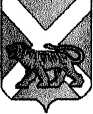 АДМИНИСТРАЦИЯ СЕРГЕЕВСКОГО СЕЛЬСКОГО ПОСЕЛЕНИЯПОГРАНИЧНОГО МУНИЦИПАЛЬНОГО РАЙОНАПРИМОРСКОГО КРАЯПОСТАНОВЛЕНИЕ23.12.2016                                          с. Сергеевка                                                  № 132О внесении изменений в муниципальную программу «Обеспечение первичных мер пожарной безопасности в границах сельских населённых пунктов Сергеевского сельского поселения на 2015-2017 годы» Руководствуясь Уставом Сергеевского сельского поселения, администрация Сергеевского сельского поселения ПОСТАНОВЛЯЕТ:1. Внести следующие изменения в муниципальную программу «Обеспечение первичных мер пожарной безопасности в границах сельских населённых пунктов Сергеевского сельского поселения на 2015-2017 годы», утверждённую постановлением администрации Сергеевского сельского поселения от 21.11.2014 года № 117 (в редакции постановлений от 10.03.2015 № 24, от 05.11.2015 № 84):1.1. В паспорте Программы:- в разделе «Объёмы и источники финансирования муниципальной программы» слова «196 тысяч рублей, в т.ч. по годам: 2016 год - 60 тыс.руб.» заменить словами «147 тыс.руб. в т.ч. по годам: 2016 год – 11 тыс.руб.»; - в разделе 6 «Ресурсное обеспечение Программы» слова «196 тысяч рублей, в т.ч. по годам: 2016 год - 60 тыс.руб.» заменить словами «147 тыс.руб. в т.ч. по годам: 2016 год – 11 тыс.руб.»;- Приложение № 1 к Программе «Предложения программных мероприятий» изложить в следующей редакции (прилагается).2. Обнародовать настоящее постановление в установленном порядке и разместить на официальном сайте Сергеевского сельского поселения (www.sp-sergeevskoe.ru.).  Глава  поселения – глава администрации Сергеевского сельского поселения                                                          Н.В. КузнецоваПриложение № 1                                                                                                   к муниципальной программе                                                                                 «Обеспечение первичных мер пожарной безопасности                                                                                    в границах сельских населённых пунктов Сергеевского сельского поселения на 2015 – 2017 годы», утверждённой постановлением администрации                                                                           Сергеевского сельского поселения от 21.11.2014 №117(в редакции постановлений от 10.03.2015 № 24, от 05.11.2015 № 84от 23.12.2016 № 132) Предложения программных мероприятий (всего по программе – 147 тыс.руб.)№ п/пНаименованиемероприятияНаселённый пунктОбъём финансирования в (тыс.руб)Объём финансирования в (тыс.руб)Объём финансирования в (тыс.руб)Объём финансирования в (тыс.руб)№ п/пНаименованиемероприятияНаселённый пункт201520162017итого1.1Оснащение муниципальных зданий первичными средствами пожаротушения и противопожарным инвентарем  с. Сергеевкас.Украинка22- - 11331.2Проведение работ по локализации и предотвращению возникновения пожаров на территории поселения23-14371.3Стимулирование участников добровольных пожарных формирований, в том числе материальное поощрение участников мероприятий по предотвращению пожаров на основании рекомендаций районной комиссии ГО и ЧС  25--251.4Заправка и проверка огнетушителейс. Сергеевкас.Украинка22-- 22441.5Проведение противопожарной пропаганды среди населения по вопросам пожарной безопасности (приобретение агитационных материалов, методической литературы и пособий)с. Сергеевкас.Украинкас. Дружбаст.Пржевальская11131.6Создание (обновление) защитных противопожарных полос вокруг населённых пунктов для защиты их от лесных (степных) пожаров (опашка весной и осенью, обкос бесхозных территорий)- с.Украинка- с. Дружба-ст. Пржевальская119910--1199321818Итого:861150147